Curso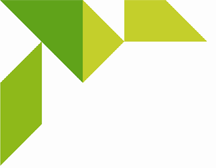    ‘¿Cómo presentar mi proyecto empresarial en público? Técnicas de Comunicación’Fecha:   	26 de abril de 2016Horario: 	09.00 - 14.00 h.Lugar: 	Centro de Apoyo al Desarrollo Empresarial (CADE) Huércal-Overa 	C/ Doctor Jiménez Díaz, 22 bajoProgramaTécnicas de comunicación. Organización de la comunicación.Presentación eficaz de un proyecto empresarial.Taller práctico sobre presentaciones orales y escritas.Ponentes: Remedios Rubio PérezInformación e inscripciones: Centro de Apoyo al Desarrollo Empresarial (CADE) de Huércal-Overa 	Tel: 671536701 / rrubio@andaluciaemprende.esSíguenos en…                         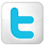 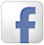 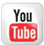 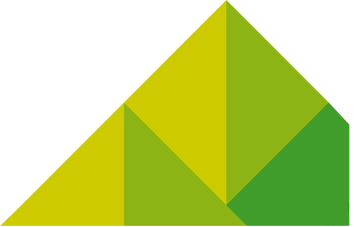 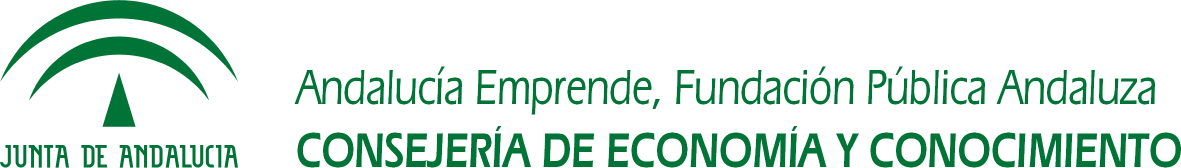 